Пресс-релиз27/09/2022Управленцы ГК «Новард» вошли в 23-й ежегодный рейтинг «Топ-1000 российских менеджеров»Ежегодно Ассоциация менеджеров при поддержке издательского дома «Коммерсантъ» публикует свежий рейтинг «Топ-1000 российских менеджеров», принцип формирования которого – «Лучшие выбирают лучших». Экспертами выступают все финалисты одноимённой премии «Топ-1000 российских менеджеров» за прошедшие периоды и действующие члены Ассоциации (более 150 участников).Рейтинг составляется ежегодно с 2001 г. и считается эффективным инструментом оценки профессиональной репутации руководителей высшего звена. Итоговый список является ориентиром для делового сообщества и высоко признаётся в управленческих кругах. Топ-менеджеры Группы компаний «Новард» регулярно удостаиваются попадания в данный рейтинг. В 2022 г. в список лауреатов вошли девять представителей ГК.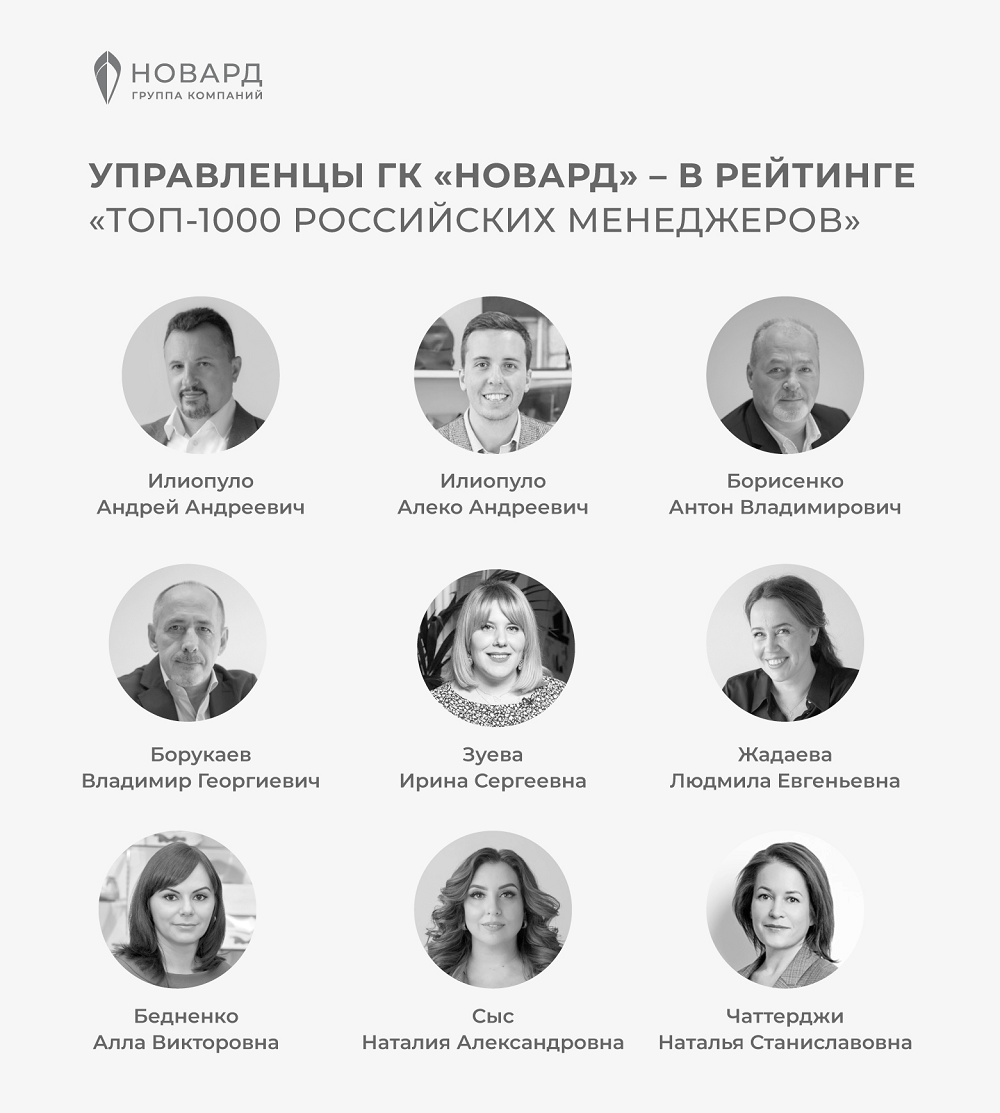 Топ-250 высших руководителейИлиопуло Андрей Андреевич, Президент ГК «Новард»Илиопуло Алеко Андреевич, генеральный директор «Эконики»Борисенко Антон Владимирович, генеральный директор «Сити-XXI век»Топ-100 финансовых директоровБорукаев Владимир Георгиевич, финансовый директор ГК «Новард»Топ-100 директоров по маркетингуЗуева Ирина Сергеевна, директор по маркетингу «Эконики»Топ-100 директоров по общественным и корпоративным связямЖадаева Людмила Евгеньевна, директор по коммуникациям и социальному развитию ГК «Новард»Топ-100 директоров по персоналуСыс Наталия Александровна, директор по персоналу и организационному развитию ГК «Новард»Бедненко Алла Викторовна, директор по персоналу и организационному развитию «Эконики»Чаттерджи Наталья Станиславовна, директор по персоналу и организационному развитию «Сити-XXI век»О компанииГруппа компаний «Новард» основана в 1989 году в Москве. Представлена модной сетью обуви и аксессуаров «Эконика», девелоперской группой «Сити-XXI век», компанией по управлению коммерческой недвижимостью «Новард Эстейт Менеджмент Лимитед» и одним из лидирующих поставщиков промышленного и строительного оборудования в РФ – «Рутектор».ГК «Новард» строит свою деятельность с ориентацией на финансовую стабильность, прозрачность бизнеса, качество продуктов и услуг, социальную ответственность перед обществом и высокий уровень корпоративной культуры.Контакты для СМИЖадаева Людмила Евгеньевна,директор по коммуникациям и социальному развитию+7 (495) 781-79-90, доб. 41-66 pr@novard.ru 